MERCHANT ONBOARDING FORMNote: The beneficiary of the account has to be the same name of the company, or business, registered with us . Company will not be paying into any other account other than those stated above. If there is any change to the account details, please provide advance written notice in accordance with the Merchant Terms.Unless expressly set out in this Merchant Onboarding Form, all capitalised words not defined herein shall have the same meaning ascribed in the Merchant Terms found within www.kiplepay.com (“kiple Website”). This Merchant Onboarding Form and its Schedule shall be incorporated and form part of the Merchant Terms. In the event of a conflict or inconsistency between the provisions of this Merchant Onboarding Form and other provisions of the Merchant Agreement, the provisions of this Merchant Onboarding Form shall prevail to the extent of such inconsistency.I/We agree to the following: - all the information provided in this Merchant Onboarding Form is accurate and complete; and We have read, understand and agree to be bound by the Merchant Terms found within kiple Website. SIGNED FOR AND ON BEHALF OF MERCHANT BY Name:Designation: NRIC/ Passport No.:Date:SCHEDULE IDETAIL OF SERVICES SCHEDULE IIADDITIONAL OR SPECIAL TERMS AND CONDITIONSSCHEDULE IIICHARGES SCHEDULESCHEDULE IIISETTLEMENT CYCLE SCHEDULE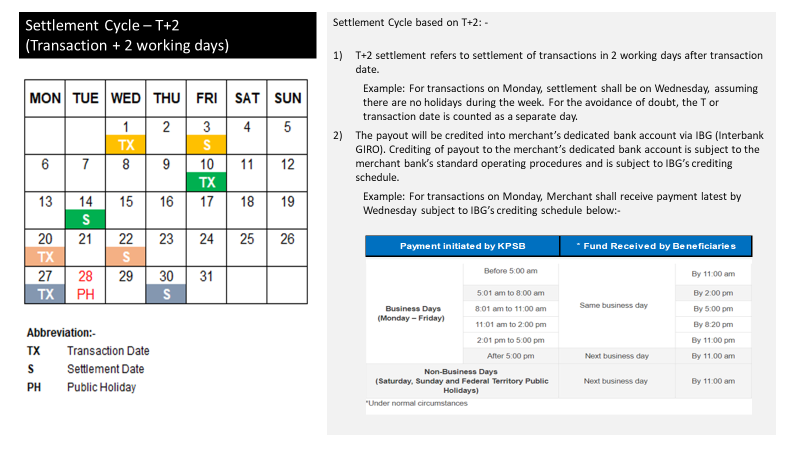 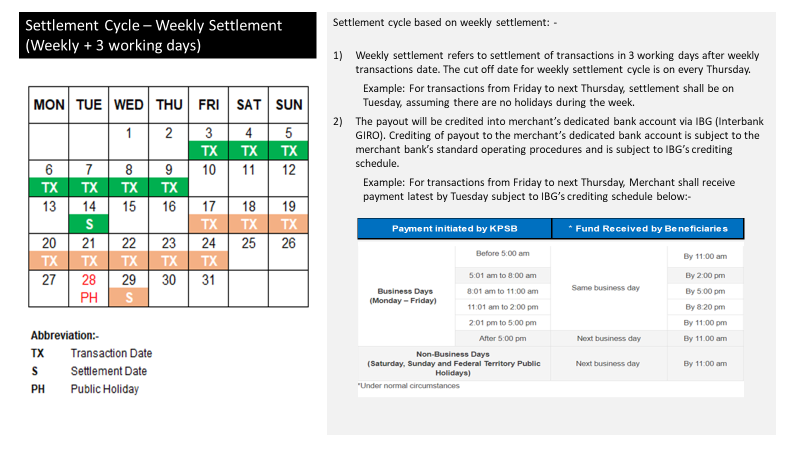 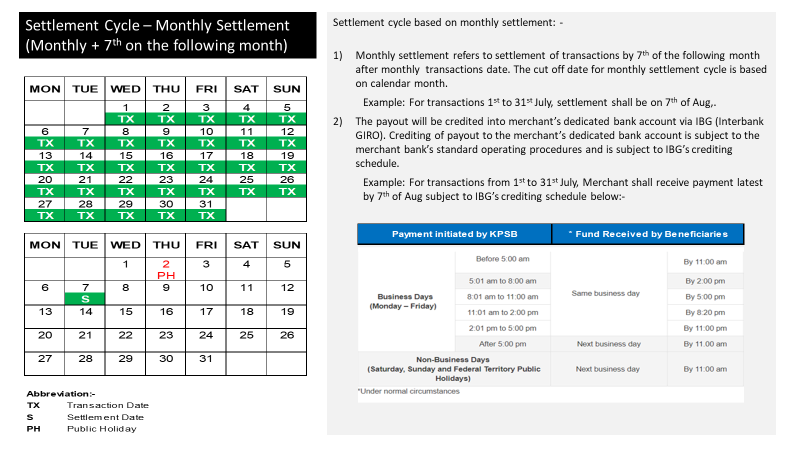 APPENDIX AADDITIONAL LIST AND SITES* DBA – doing business asAPPENDIX BADDITIONAL LIST AND SITES* DBA – doing business asSECTION I: DETAILS OF MERCHANTSECTION I: DETAILS OF MERCHANTSECTION I: DETAILS OF MERCHANTSECTION I: DETAILS OF MERCHANTSECTION I: DETAILS OF MERCHANTSECTION I: DETAILS OF MERCHANTSECTION I: DETAILS OF MERCHANTSECTION I: DETAILS OF MERCHANTSECTION I: DETAILS OF MERCHANTSECTION I: DETAILS OF MERCHANTType of BusinessSole ProprietorSole ProprietorPartnershipCorporationCorporationType of BusinessGovernment EntityGovernment EntityNon-Profit Org. Others:Others:Company Registered NameCompany Registration No.Domain Namehttps://https://https://https://https://https://https://https://https://Company Registered AddressCompany Business AddressMerchant Type Direct MerchantDirect MerchantSub-MerchantSub-MerchantMerchant Type Merchant Type Details of Master Merchant/ ReferrerDetails of Master Merchant/ ReferrerName:  Name:  Name:  Name:  Name:  Name:  Name:  SECTION II: NAME OF DIRECTOR/ PARTNERSSECTION II: NAME OF DIRECTOR/ PARTNERSSECTION II: NAME OF DIRECTOR/ PARTNERSDirector / Partner Name:NRIC/ Passport No.:Contact No.:SECTION III: NAME OF AUTHORISED PERSONSECTION III: NAME OF AUTHORISED PERSONSECTION III: NAME OF AUTHORISED PERSONSECTION III: NAME OF AUTHORISED PERSONEmployee(s) Name:NRIC/ Passport No.:Email Address:Contact No.:SECTION IV: MERCHANT BANK ACCOUNT INFORMATIONSECTION IV: MERCHANT BANK ACCOUNT INFORMATIONSECTION IV: MERCHANT BANK ACCOUNT INFORMATIONSECTION IV: MERCHANT BANK ACCOUNT INFORMATIONBank Name:Account No:Beneficiary Name:SECTION VI: TERMS AND DECLARATIONFOR KIPLE OFFICE USE ONLYFOR KIPLE OFFICE USE ONLYDate Received: Remark:Date Received: Remark:Processed ByName:NRIC/ Passport No.:Designation:Approved ByName:NRIC/ Passport No.:Designation:SERVICESPayment GatewayPayment GatewayPayment GatewayPayment GatewayPayment GatewayPayment GatewayPayment GatewayPayment GatewaySERVICESFPX Online Payment (B2C)FPX Online Payment (B2C)FPX Online Payment (B2C)FPX Online Payment (B2B)FPX Online Payment (B2B)FPX Online Payment (B2B)SERVICESLocal Credit CardLocal Credit CardLocal Credit CardForeign Credit CardForeign Credit CardForeign Credit CardSERVICESLocal Debit CardLocal Debit CardLocal Debit CardKiple WalletKiple WalletKiple WalletSERVICESWeChat Pay1,2WeChat Pay1,2WeChat Pay1,2AliPay1,2AliPay1,2AliPay1,2SERVICESBoost1,2Boost1,2Boost1,2Touch 'n Go1,2Touch 'n Go1,2Touch 'n Go1,2SERVICESRecurring Recurring Recurring One Click PaymentOne Click PaymentOne Click PaymentSERVICESOthers: Others: Others: SERVICESE-WalletE-WalletE-WalletE-WalletE-WalletE-WalletE-WalletE-WalletSERVICESKiple WalletKiple WalletKiple WalletBoost1,2Boost1,2Boost1,2SERVICESTouch 'n Go1,2Touch 'n Go1,2Touch 'n Go1,2GrabPay1,2GrabPay1,2GrabPay1,2SERVICESAliPay (CN) 1,2AliPay (CN) 1,2AliPay (CN) 1,2WeChat (CN)1,2WeChat (CN)1,2WeChat (CN)1,2SERVICESWeChat (MY) 1,2WeChat (MY) 1,2WeChat (MY) 1,2Maybank QRPay1,2Maybank QRPay1,2Maybank QRPay1,2SERVICESRazer Pay1,2Razer Pay1,2Razer Pay1,2Kasih Ibu Smart SelangorKasih Ibu Smart SelangorKasih Ibu Smart SelangorSERVICESPerak PrihatinPerak PrihatinPerak PrihatinKasih Ibu Darul AmanKasih Ibu Darul AmanKasih Ibu Darul AmanSERVICESLocal Debit CardLocal Debit CardLocal Debit CardLocal Credit CardLocal Credit CardLocal Credit CardSERVICESOthers:Others:Others:SERVICESComplete Appendix A. Complete Appendix A. Complete Appendix A. Complete Appendix A. Complete Appendix A. Complete Appendix A. Complete Appendix A. Complete Appendix A. SERVICESCard Acceptance Device (CAD)Card Acceptance Device (CAD)Card Acceptance Device (CAD)Card Acceptance Device (CAD)Card Acceptance Device (CAD)Card Acceptance Device (CAD)Card Acceptance Device (CAD)Card Acceptance Device (CAD)SERVICESCard Terminal3Card Terminal3Card Terminal3Others:Others:Others:SERVICESComplete Appendix BComplete Appendix BComplete Appendix BComplete Appendix BKIPLE’S CHARGESStandardStandardStandardTier-BasedTier-BasedTier-BasedKIPLE’S CHARGESRefer to Schedule III: Charges Schedule.Refer to Schedule III: Charges Schedule.Refer to Schedule III: Charges Schedule.Refer to Schedule III: Charges Schedule.Refer to Schedule III: Charges Schedule.Refer to Schedule III: Charges Schedule.Refer to Schedule III: Charges Schedule.Refer to Schedule III: Charges Schedule.SETTLEMENT PROCESSPACKAGESBasicBronzeSilverGoldPACKAGESPlatinumOthers: Others: Others: EQUIPMENTKiple TerminalCAD Terminal3Others: N/AKIPLEPAY CUSTOMER SUPPORT DETAILSsupport@kiplepay.com or 603-8605 3357support@kiplepay.com or 603-8605 3357support@kiplepay.com or 603-8605 3357support@kiplepay.com or 603-8605 3357support@kiplepay.com or 603-8605 3357support@kiplepay.com or 603-8605 3357support@kiplepay.com or 603-8605 3357support@kiplepay.com or 603-8605 3357FINANCE SUPPORT TEAM EMAILfinance@kiplepay.comonly if Customer Support cannot handle and only if there is a dispute on the Settlement.finance@kiplepay.comonly if Customer Support cannot handle and only if there is a dispute on the Settlement.finance@kiplepay.comonly if Customer Support cannot handle and only if there is a dispute on the Settlement.finance@kiplepay.comonly if Customer Support cannot handle and only if there is a dispute on the Settlement.finance@kiplepay.comonly if Customer Support cannot handle and only if there is a dispute on the Settlement.finance@kiplepay.comonly if Customer Support cannot handle and only if there is a dispute on the Settlement.finance@kiplepay.comonly if Customer Support cannot handle and only if there is a dispute on the Settlement.finance@kiplepay.comonly if Customer Support cannot handle and only if there is a dispute on the Settlement.ADDITIONAL OR SPECIAL TERMS AND CONDITIONSADDITIONAL OR SPECIAL TERMS AND CONDITIONSADDITIONAL OR SPECIAL TERMS AND CONDITIONS1,2Settlement cycle is weekly settlement. Settlement cycle is weekly settlement. 1,2Any charges and/or cost incurred in relation to refund shall be payable by merchant.Any charges and/or cost incurred in relation to refund shall be payable by merchant.3Settlement and reporting shall be processed by Card Acceptance Device (CAD) provider.Settlement and reporting shall be processed by Card Acceptance Device (CAD) provider.4One(1) time set-up fee and first year annual fee will be paid by Referrer/Master Merchant to Kiplepay Sdn Bhd.One(1) time set-up fee and first year annual fee will be paid directly by Merchant to Kiplepay Sdn Bhd.SECTION I: ONBOARDING FEE 4SECTION I: ONBOARDING FEE 4SECTION I: ONBOARDING FEE 4SECTION I: ONBOARDING FEE 4Type of FeeType of FeeAmount (RM)RemarkOne Time Setup Fee:Bank Processing Fee: Annual Renewal Fee: Annual Subscription Fee (One Click Payment): SECTION II: EQUIPMENT 4SECTION II: EQUIPMENT 4SECTION II: EQUIPMENT 4SECTION II: EQUIPMENT 4SECTION II: EQUIPMENT 4SECTION II: EQUIPMENT 4SECTION II: EQUIPMENT 4SECTION II: EQUIPMENT 4Type of TerminalType of TerminalOption Option QuantityPer Unit Price (RM)Total Price (RM)RemarkKiple TerminalLoan (Refundable Deposit)Loan (Refundable Deposit)Outright PurchaseCard Terminal 3Loan (Refundable Deposit)Loan (Refundable Deposit)2 Years Advance Rental Fee (RM50 x 24 Months)SECTION III: KIPLE’S CHARGES ( STANDARD) SECTION III: KIPLE’S CHARGES ( STANDARD) SECTION III: KIPLE’S CHARGES ( STANDARD) SECTION III: KIPLE’S CHARGES ( STANDARD) SECTION III: KIPLE’S CHARGES ( STANDARD) SECTION III: KIPLE’S CHARGES ( STANDARD) Payment Gateway Payment Gateway Payment Gateway Payment Gateway Payment Gateway Payment Gateway FPX Online Payment (B2C):FPX Online Payment (B2B):Local Credit Card:Foreign Credit Card:Local Debit Card:Kiple Wallet:WeChat Pay1,2:AliPay1,2:Boost1,2:Touch 'n Go1,2:Others: E-Wallet E-Wallet E-Wallet E-Wallet E-Wallet E-Wallet Kiple Wallet:Boost1,2:Touch 'n Go1,2:GrabPay1,2:AliPay (CN)1,2:WeChat (CN)1,2:WeChat (MY)1,2:Maybank QRPay1,2:Razer Pay1,2:Kasih Ibu Smart Selangor:Perak Prihatin:Kasih Ibu Darul Aman:Local Debit Card:Local Credit Card:Others:Card Acceptance Device (CAD)Card Acceptance Device (CAD)Card Acceptance Device (CAD)Card Acceptance Device (CAD)Card Acceptance Device (CAD)Card Acceptance Device (CAD)Debit Card (Domestic):Debit Card (Foreign):Prepaid Card (Domestic):Prepaid Card (Foreign):Credit Card (Domestic):Credit Card (Foreign):EPP 6 Months: EPP 12 Months:EPP 18 Months:EPP 24 Months:Kiple’s charges is referring to fee per transaction.Kiple’s charges is referring to fee per transaction.Kiple’s charges is referring to fee per transaction.Kiple’s charges is referring to fee per transaction.Kiple’s charges is referring to fee per transaction.Kiple’s charges is referring to fee per transaction.SECTION IV: KIPLE’S CHARGES  ( TIER BASED (Max. 2 Tiers)SECTION IV: KIPLE’S CHARGES  ( TIER BASED (Max. 2 Tiers)SECTION IV: KIPLE’S CHARGES  ( TIER BASED (Max. 2 Tiers)SECTION IV: KIPLE’S CHARGES  ( TIER BASED (Max. 2 Tiers)SECTION IV: KIPLE’S CHARGES  ( TIER BASED (Max. 2 Tiers)SECTION IV: KIPLE’S CHARGES  ( TIER BASED (Max. 2 Tiers)Payment Gateway Payment Gateway Payment Gateway Payment Gateway Payment Gateway Payment Gateway Transaction Amount Per Month (RM)Payment OptionTransaction Amount Per Month (RM)Payment OptionTransaction Amount Per Month (RM)Payment OptionTransaction Amount Per Month (RM)Payment Option(e.g: < RM 100,000)(e.g: >= RM 100,000 > RM 150,000)(e.g: >= RM 100,000 > RM 150,000)(e.g: >=RM 150,000)FPX Online Payment (B2C):FPX Online Payment (B2B):Local Credit Card:Foreign Credit Card:Local Debit Card:Kiple Wallet:WeChat Pay1,2:AliPay1,2:Boost1,2:Touch 'n Go1,2:Others: Kiple’s charges is referring to fee per transaction.Kiple’s charges is referring to fee per transaction.Kiple’s charges is referring to fee per transaction.Kiple’s charges is referring to fee per transaction.Kiple’s charges is referring to fee per transaction.Kiple’s charges is referring to fee per transaction.No.Merchant DBA* NameAddressPIC Contact NamePIC Contact NumberPayment Type (Static QR, OAT, Other)Installation Date (if any)No.Merchant DBA* Name (character fixed length: 30)AddressPIC Contact NamePIC Contact NumberInstallation Date (if any)